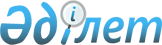 О внесении изменений в приказ Министра цифрового развития, инноваций и аэрокосмической промышленности Республики Казахстан от 26 июля 2019 года № 177/НҚ "Об утверждении Положения республиканского государственного учреждения Аэрокосмический комитет Министерства цифрового развития, инноваций и аэрокосмической промышленности Республики Казахстан"Приказ Министра цифрового развития, инноваций и аэрокосмической промышленности Республики Казахстан от 22 ноября 2022 года № 452/НҚ
      ПРИКАЗЫВАЮ:
      1. Внести в приказ Министра цифрового развития, инноваций и аэрокосмической промышленности Республики Казахстан от 26 июля 2019 года № 177/НҚ "Об утверждении Положения республиканского государственного учреждения Аэрокосмический комитет Министерства цифрового развития, инноваций и аэрокосмической промышленности Республики Казахстан" следующие изменения:
      в Положении республиканского государственного учреждения Аэрокосмический комитет Министерства цифрового развития, инноваций и аэрокосмической промышленности Республики Казахстан, утвержденном указанным приказом:
      в Перечне организаций, находящихся в ведении Комитета:
      строку "Товарищества с ограниченной ответственностью:" изложить в следующей редакции: 
      "Товарищества с ограниченной ответственностью:
      товарищество с ограниченной ответственностью "Ғалам";
      товарищество с ограниченной ответственностью "Астрофизический институт имени В.Г. Фесенкова";
      товарищество с ограниченной ответственностью "Институт ионосферы";
      товарищество с ограниченной ответственностью "Институт космической техники и технологий".".
      2. Аэрокосмическому комитету Министерства цифрового развития, инноваций и аэрокосмической промышленности Республики Казахстан в установленном законодательством Республики Казахстан порядке обеспечить:
      1) в течение десяти календарных дней со дня утверждения настоящего приказа направление его на казахском и русском языках в Республиканское государственное предприятие на праве хозяйственного ведения "Институт законодательства и правовой информации Республики Казахстан" для официального опубликования и включения в Эталонный контрольный банк нормативных правовых актов Республики Казахстан;
      2) размещение настоящего приказа на интернет-ресурсе Министерства цифрового развития, инноваций и аэрокосмической промышленности Республики Казахстан.
      3. Контроль за исполнением настоящего приказа возложить на курирующего вице-министра цифрового развития, инноваций и аэрокосмической промышленности Республики Казахстан.
      4. Настоящий приказ вводится в действие со дня его подписания.
					© 2012. РГП на ПХВ «Институт законодательства и правовой информации Республики Казахстан» Министерства юстиции Республики Казахстан
				
      Министр цифрового развития,инноваций и аэрокосмическойпромышленностиРеспублики Казахстан 

Б. Мусин
